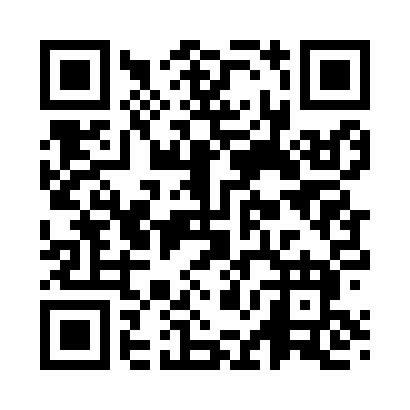 Prayer times for Sample, Colorado, USAMon 1 Jul 2024 - Wed 31 Jul 2024High Latitude Method: Angle Based RulePrayer Calculation Method: Islamic Society of North AmericaAsar Calculation Method: ShafiPrayer times provided by https://www.salahtimes.comDateDayFajrSunriseDhuhrAsrMaghribIsha1Mon4:095:411:055:018:2910:022Tue4:095:421:065:018:2910:023Wed4:105:421:065:018:2910:014Thu4:115:431:065:018:2910:015Fri4:115:441:065:018:2910:016Sat4:125:441:065:018:2810:007Sun4:135:451:075:018:2810:008Mon4:145:451:075:018:289:599Tue4:155:461:075:018:279:5910Wed4:165:471:075:028:279:5811Thu4:165:471:075:028:279:5712Fri4:175:481:075:028:269:5713Sat4:185:491:075:028:269:5614Sun4:195:491:075:028:259:5515Mon4:205:501:085:028:259:5416Tue4:215:511:085:028:249:5317Wed4:225:521:085:018:239:5218Thu4:235:521:085:018:239:5119Fri4:255:531:085:018:229:5120Sat4:265:541:085:018:219:5021Sun4:275:551:085:018:219:4822Mon4:285:561:085:018:209:4723Tue4:295:561:085:018:199:4624Wed4:305:571:085:018:189:4525Thu4:315:581:085:018:189:4426Fri4:325:591:085:008:179:4327Sat4:346:001:085:008:169:4228Sun4:356:011:085:008:159:4029Mon4:366:011:085:008:149:3930Tue4:376:021:084:598:139:3831Wed4:386:031:084:598:129:37